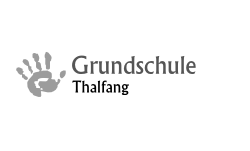 Anmeldung zur GanztagsschuleDie Anmeldung zur Ganztagsschule ist verbindlich für ein Jahr, die Teilnahme an 4 Tagen (Montag bis Donnerstag) verpflichtend. Wir melden unser Kind/unsere Kinder verbindlich das Schuljahr 2024/2025 wie folgt an:(Name, Vorname des Kindes/der Kinder)	Klasse (Anschrift und Wohnort)Bitte wählen Sie für Ihr Kind/Ihre Kinder die entsprechende Teilnahme am Mittagessen:Wir bitten um Rückgabe der Anmeldung an die        Grundschule Thalfang.Ansprechpartner: Sabrina Eiden     06504-955890Keine Teilnahme am Mittagessen☐Mittagessen4mal wöchentlich63,00 €☐